                                Fjärdhundra 2019-01-21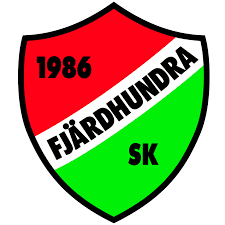 TRAFIKPOLICYGäller för alla inom Fjärdhundra SK.Vid transporter som sker i föreningens regi:Skall föraren följa de hastighetsbestämmelser som gäller för den aktuella vägen, samtanpassa hastigheten efter väglaget och tänka på att det är mkjn andras barn ibilen/bussen.Skall föraren och samtliga passagerare använda bilbälte. Fler personer, än vad somfinns bälten på anvisade platser, skall inte färdas i bilen/bussen.Skall föraren ha haft körkort i minst 18 månader.Skall fordonet vara godkänt av svensk Bilprovning och ha godkända däck (såväl sommar som vinter).Skall i övrigt gällande trafikregler efterlevas.Skall passagerare underlätta för föraren så långt som möjligt genom att se till att en lugnmiljö råder.Skall information om Första Hjälpen och ”Först Hjalpen-material” finnas i bilen.Skall föraren vara nykter och inte köra ”dagen efter”*Policyn gäller för körning till och från träning och tävling.